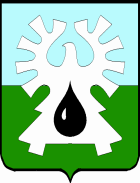 МУНИЦИПАЛЬНОЕ ОБРАЗОВАНИЕ ГОРОД УРАЙХанты-Мансийский автономный округ - ЮграАдминистрация ГОРОДА УРАЙ ПОСТАНОВЛЕНИЕО порядке подготовки   документации по планировке территории, разрабатываемой на основании решений органов местного самоуправления, порядке принятия решений об утверждении документации по планировке территории в случаях, предусмотренных Градостроительным кодексом Российской ФедерацииНа основании статей 45, 46 Градостроительного кодекса Российской Федерации, пункта 26 статьи 16 Федерального закона от 06.10.2003 №131-ФЗ «Об общих принципах организации местного самоуправления в Российской Федерации», статьи 27 устава города Урай:  Утвердить Порядок подготовки  документации по планировке территории, осуществляемой по решению органов местного самоуправления города, в городском округе город Урай  согласно приложению 1.Порядок утверждения (согласования) документации по планировке территории для  размещения объектов, предусмотренных частью 4.1 статьи 45 Градостроительного кодекса Российской Федерации, подготовленной, в том числе лицами, указанными в пунктах 3 и 4 части 1.1 статьи 45 Градостроительного кодекса Российской Федерации  согласно приложению 2. Определить муниципальное казенное учреждение «Управление градостроительства, землепользования и природопользования города Урай», уполномоченным органом, обеспечивающим, в соответствии с Градостроительным кодексом Российской Федерации:проверку документации по планировке территории, разработанной заинтересованными лицами, указанными в пункте 1.1 статьи 45 Градостроительного кодекса Российской Федерации; внесение проекта решения об утверждении документации по планировке территории или об отклонении. Опубликовать постановление в  газете «Знамя» и разместить на официальном сайте органов местного самоуправления города Урай  в информационно-телекоммуникационной сети «Интернет».                   Контроль за выполнением постановления возложить на  заместителя главы   города Урай И.А.Фузееву.               Глава города Урай	                 Иванов А.В.Порядок подготовки документации по планировке территории, осуществляемой по решению органов местного самоуправления, в городском округе город УрайНастоящий Порядок определяет процедуру подготовки документации по планировке территории, осуществляемой по решению  органов местного самоуправления, в городе Урай (далее - «документация по планировке территории»). Порядок подготовки документации по планировке территории устанавливается Градостроительным кодексом Российской Федерации и настоящим Порядком. Решение о подготовке  документации  по  планировке  территории  принимается администрацией города Урай, в случаях, предусмотренных Градостроительным кодексом Российской Федерации, по  инициативе органов местного самоуправления города Урай либо на основании предложений физических или юридических лиц (далее - «инициаторы»).Учреждением, уполномоченным от имени администрации города Урай на организацию и выполнение мероприятий по подготовке документации по планировке территории, является муниципальное казённое учреждение «Управление градостроительства, землепользования и природопользования  города Урай» (далее - «уполномоченный орган»). Для принятия решения о подготовке документации по планировке территории, инициатор направляет в уполномоченный орган заявление, содержащее предложение о подготовке документации по планировке территории (далее - «предложение»).         В предложении указываются:сведения о виде подготавливаемой документации (проект планировки и (или) проект межевания территории);описание границ территории, относительно которой будет разрабатываться документация, с указанием наименований элементов планировочной структуры, в границах которых находится территория;цель (основания) подготовки документациисведения об источнике финансирования подготовки документации по планировке территории.          Инициатор вправе представить дополнительные документы и материалы, необходимые для разработки документации по планировке территории, в том числе, схему границ проектирования территории.          В случае, если инициатором является орган местного самоуправления, уполномоченный орган, то для принятия решения  настоящий пункт не применяется.Решения о подготовке документации по планировке территории, об отказе в подготовке документации по планировке территории принимаются в форме постановления администрации города Урай.Уполномоченный орган:в течение 10 дней со дня поступления заявления обеспечивает проверку предложения на предмет отсутствия оснований для отказа в подготовке документации по планировке территории, установленных пунктом 8 Порядка и вносит в администрацию города Урай проект решения о подготовке документации по планировке территории или проект решеия об отказе в подготовке документации;в течение 10 дней со дня утверждения решения письменно уведомляет инициатора о принятом решении.Основанием для принятия решения об отказе в подготовке документации по планировке территории является:предложение не содержит сведений, предусмотренных  абзацем вторым пункта 5 Порядка; отсутствие средств, необходимых для подготовки документации по планировке территории.Решение о подготовке документации по планировке территории содержит сведения:о виде документации по планировке территории;о местонахождении территории города Урай, в отношении которой принято решение о подготовке документации по планировке территории;о порядке подачи предложений (дата окончания и начала подачи предложений, уполномоченный орган, его местонахождение, режим работы);о физическом лице (фамилия, имя, отчество (при наличии), наименование юридического лица, в случае если решение принимается на основании предложения физического или юридического лица. Решение о подготовке документации по планировке территории подлежит официальному опубликованию в газете «Знамя» и размещению на официальном сайте органов местного самоуправления города Урай в информационно-телекоммуникационной сети «Интернет» в разделе «Документы» главной страницы.Уполномоченный орган, в течение 10 дней со дня принятия решения о подготовке документации по планировке территории, обеспечивает подготовку технического задания на разработку документации по планировке территории (далее – «техническое задание») и направляет его инициатору. В случае, если инициатором является орган местного самоуправления, уполномоченный орган, техническое задание оформляется в составе  документации для заключения муниципального контракта в соответствии с законодательством Российской Федерации о контрактной системе в сфере закупок товаров, работ, услуг.В техническое задание подлежат включению:перечень документов, в соответствии с которыми должны быть выполнены работы;сведения об участке проектирования (площадь, местоположение);требования к выполнению работ;особые условия проектирования;перечень исходных данных, которые могут быть представлены разработчику документации по планировке территории до начала работ;требования  к материалам, подлежащим сдаче, со сведениями о форме, виде и формате передаваемой на утверждение разработанной документации по планировке территории, в дальнейшем подлежащей включению в общую базу данных информационной системы обеспечения градостроительной деятельности;требования к количеству  экземпляров, предоставляемых в уполномоченный орган для проверки на соответствие установленным требованиям и после утверждения.          Техническое задание утверждается руководителем уполномоченного органа.            Срок действия технического задания составляет 1 год со дня выдачи.Предложения, поступившие в порядке подготовки документации по планировке территории,  уполномоченный орган в течение трех рабочих дней, со дня регистрации, направляет инициатору.           При поступлении письменных предложений за пределами срока, указанного в решении, такие предложения не рассматриваются и возвращаются лицу их подавшему.В случае если подготовка  документации  по  планировке  территории   осуществляется по инициативе органов местного самоуправления города Урай, уполномоченный орган  обеспечивает подготовку документации самостоятельно либо   на основании муниципального контракта, заключенного в соответствии с законодательством Российской Федерации о контрактной системе в сфере закупок. Проверку разработанной документации по планировке территории осуществляет уполномоченный орган.           Уполномоченный орган рассматривает состав и содержание документации по планировке на соответствие положениям статей 41.1, 42, 43, части 10 статьи 45 Градостроительного кодекса Российской Федерации.          При проведении проверки документации по планировке территории, уполномоченный орган вправе привлекать (направлять на согласование):отдел дорожного хозяйства и транспорта администрации города Урай;муниципальное казённое учреждение «Управление капитального строительства города Урай»;муниципальное казённое учреждение Управление жилищно-коммунального хозяйства города Урайорганизации, во владении (пользовании) которых находятся линейные сооружения, сети инженерно-технического обеспечения, сети связи, расположенные в границах территории, в отношении которой разработан проект документации по планировке территории.На основании  результатов проверки, согласования документации по планировке территории, уполномоченный орган:подготавливает заключение на предмет соответствия документации  пункту 10 статьи 45 Градостроительного кодекса Российской Федерации, в котором содержатся рекомендации об утверждении документации по планировке территории или проведении публичных слушаний по рассмотрению проекта документации по планировке территории или отклонении такой документации и направлении ее на доработку;обеспечивает внесение проекта решения о назначении публичных слушаний по проекту документации по планировке территории; обеспечивает внесение решения об отклонении проекта документации по планировке территории и направлении ее на доработку;обеспечивает уведомление инициатора о принятом решении. Порядок утверждения  (согласования) документации по планировке территории для  размещения объектов, предусмотренных частью 4.1 статьи 45 Градостроительного кодекса Российской Федерации, подготовленной, в том числе лицами, указанными в пунктах 3 и 4 части 1.1 статьи 45 Градостроительного кодекса Российской Федерации Настоящий Порядок  определяет последовательность действий по утверждению (согласованию) документации по планировке территории для  размещения объектов, предусмотренных частью 4.1 статьи 45 Градостроительного кодекса Российской Федерации, подготовленной, в том числе лицами, указанными в пунктах 3 и 4 части 1.1 статьи 45 Градостроительного кодекса Российской Федерации (далее - «документация по планировке»). Решение об утверждении (согласовании) документации по планировке территории для  размещения объектов, предусмотренных частью 4.1 статьи 45 Градостроительного кодекса Российской Федерации, подготовленной, в том числе лицами, указанными в пунктах 3 и 4 части 1.1 статьи 45 Градостроительного кодекса Российской Федерации, либо  ее отклонении, принимается администрацией города Урай, в форме постановления администрации города Урай. Учреждением, уполномоченным от имени администрации города Урай на организацию и выполнение мероприятий по проверке и подготовке решения об утверждении документации по планировке территории или отклонении, является муниципальное казённое учреждение «Управление градостроительства, землепользования и природопользования  города Урай» (далее - «уполномоченный орган»).Документация по планировке территории подается заинтересованным лицом  в администрацию города Урай или уполномоченный орган. Заинтересованное лицо вправе обратиться в уполномоченный орган за техническим заданием для подготовки документации по планировке.Уполномоченный орган, в течение  10 дней обязан выдать техническое задание, содержащее:перечень документов, в соответствии с которыми должны быть выполнены работы;сведения об участке проектирования (площадь, местоположение);рекомендации к выполнению работ;сведения об особых условиях проектирования;перечень исходных данных, которые могут быть представлены разработчику документации по планировке территории до начала работ;рекомендации о материалах, подлежащих сдаче, со сведениями о форме, виде и формате передаваемой на утверждение разработанной документации по планировке территории, в дальнейшем подлежащей включению в общую базу данных информационной системы обеспечения градостроительной деятельности;рекомендации к количеству экземпляров, предоставляемых в уполномоченный орган для проверки на соответствие установленным требованиям и после утверждения. Уполномоченный орган рассматривает состав и содержание документации по планировке на соответствие положениям статей 41.1, 42, 43, частей 10, 12.7 статьи 45 Градостроительного кодекса Российской Федерации.           При проведении проверки документации по планировке территории, уполномоченный орган вправе привлекать (направлять на согласование):отдел дорожного хозяйства и транспорта администрации города Урай;муниципальное казённое учреждение «Управление капитального строительства города Урай»;муниципальное казённое учреждение Управление жилищно-коммунального хозяйства города Урайорганизации, во владении (пользовании) которых находятся линейные сооружения, сети инженерно-технического обеспечения, сети связи, расположенные в границах территории, в отношении которой разработан проект документации по планировке территории.На основании  результатов проверки, согласования документации по планировке, уполномоченный орган: подготавливает заключение на предмет соответствия документации, указанной в частях 10, 12.7 статьи 45 Градостроительного кодекса Российской Федерации; обеспечивает внесение решения об утверждении или согласовании документации по планировке территории, отклонении такой документации или отказе в согласовании;обеспечивает уведомление заинтересованного лица о принятом решении.от№Приложение  1 к постановлению администрации города УрайПриложение  1 к постановлению администрации города УрайПриложение  1 к постановлению администрации города УрайПриложение  1 к постановлению администрации города УрайПриложение  1 к постановлению администрации города Урайот№Приложение  2 к постановлению администрации города УрайПриложение  2 к постановлению администрации города УрайПриложение  2 к постановлению администрации города УрайПриложение  2 к постановлению администрации города УрайПриложение  2 к постановлению администрации города Урайот№